2020 Summer Garden Care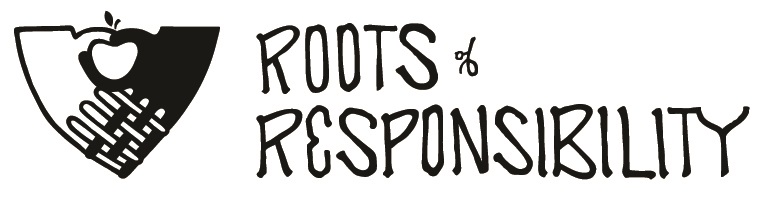 Thank you for your participation!  Please make sure you read over our Covid-19 Best Practices document and do your best to follow these guidelines. Thank you!Time Expectations:2 families per week:  an hour each day of your assigned week should accomplish most garden tasks.  It will be up to you to communicate with the other family to divide up the tasks and times.  You will have access to all garden produce to take throughout the summer.  The families who are signed up that week will have the first choice of produce available.  Tools:Tools such as:  shovels, hand rakes, spades, dirt rakes, hammers, buckets, hoes, gloves,  etc. are located in the shed.  Please sanitize and  put all tools back where you found them.  Wheelbarrows are stored under the lean-to.  Please prop up when finished.  This protects them from rust if it rains.  The garden shed key is located to the left of the shed door underneath the shed sitting on the 4x6 beam.  Please make sure you keep track of the key and place it back in its “hiding spot”.Garden Maintenance:Please keep the garden gate closed, latched and sanitized when leaving.  Make sure all raised beds are covered with the netting using the rocks to hold down the netting.  This will help with keeping the bunnies, deer, squirrels, and birds out of our garden.  We have had problems with the grey diggers and will be placing live traps in the garden.  Please contact me if we happen to catch one.  I will also be installing a scarecrow sprinkler that will go off if it detects movement.  So, please be aware if you are working in the evening.  It will be located near the tunnel trellis area.  I will email a list of tasks at the beginning of the week of things that need to be done and produce that will need to be harvested.  Typical tasks will consist of weeding, checking on the watering system, harvesting, turning the compost, and communicating with me and others what excess produce we have to share with our community.  I could also use some help in washing the dirty rags in the shed.  Please let me know if you can take the rags home to wash.  Please make sure they are  back before the next week of volunteers.  Thank you!  If you could spare some time, we could also use help this summer with weeding our berms and hobbit hill in our play space area as well.  WateringGarden hose, if needed, is located by the compost bins behind the Quonset hut and besides the outdoor classroom.  Please Do Not shut off the black switch to the green or black hose!  This is the hose to our watering system that are on timers.  The places that will need to be watered with a hose or watering cans:  bean teepee pots, Trillium garden, rose by cold frames, and the two Huckleberry beds.Contact Information:  Tammy will be in the office during the month of June: 9am-3pm July-varied hours August: 9am-3pm .  Please feel free to contact me at any time with questions:  iquinlan@mra-k8.com I will be gone from July 12th-July 19th.  Please contact Tammy at tniederhaus@mra-k8.com if you have any problems during those weeks.  Chrissy Roberts is also available if you have an emergency and need someone to cover for you.  You can reach her at 971-344-5522. Thank you so much for your time and commitment to this project!  You are so appreciated.  Happy gardening and eating!  Iva QuinlanMRA Garden CoordinatorBest Practices for our Roots Garden in the time of COVID-19In an effort to keep all healthy and safe and sound we would like to implement these protocols during this time.  Sign UpsFamilies are asked to come up only during their allotted time frameMake sure all volunteers are healthyPlease sign in on the volunteer sheet on the front office porch (bring your own writing utensil)If a volunteer has gotten sick after working in the garden please contact myself or Ms. Shelley as soon as possibleSanitizingMake sure to wash your hands before and after you work in the garden. There is soap and towels in the outdoor classroom.  Please follow handwashing guidelines as posted.Bring your own already sanitized gloves to use during your volunteer timeAfter using any tool or machine please make sure you sanitize (including hoses and nozzles)First wash off any dirt and grime with waterThen take the 409 and wipe down handles of all things that were usedPlease do not eat or drink in the gardenDistancingI will do my best at giving each family an assigned place to work in the garden, please do your best to stick around that area.  Our playground is closed.  Please DO NOT send your children to the play structures.  Thank you for your understanding and patience during this time.  As more information becomes available these protocols may change.  Please stay tuned and do your best to adhere to them.I so appreciate your willingness to give your time to make our garden thrive.  Thank you and happy gardening!  Iva Quinlaniquinlan@mra-k8.com